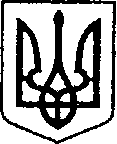 УКРАЇНАЧЕРНІГІВСЬКА ОБЛАСТЬМІСТО НІЖИНМ І С Ь К И Й   Г О Л О В А  Р О З П О Р Я Д Ж Е Н Н Я11 грудня 2020 р.		                   м. Ніжин	                             № 326Про скликання засідання виконавчого комітету Ніжинської міської радиВідповідно до статей 42, 59, 73 Закону України «Про місцеве самоврядування в Україні»:С к л и к а т и засідання виконавчого комітету міської ради             17.12.2020 року о 09.00 год. у великому залі виконавчого комітету Ніжинської міської ради за адресою місто Ніжин, площа імені Івана Франка,1.В н е с т и на розгляд виконавчого комітету проекти рішень згідно                       з порядком денним, що додається.Відділу з питань організації діяльності міської ради та її виконавчого комітету апарату виконавчого комітету Ніжинської міської ради (Доля О.В.) забезпечити явку членів виконавчого комітету, заступників міського голови з питань діяльності виконавчих органів ради, керівників виконавчих органів Ніжинської міської ради, керівників виконавчих органів виконавчого комітету Ніжинської міської ради, представників засобів масової інформації.          4. Першому заступнику міського голови з питань діяльності виконавчих органів ради, заступникам міського голови з питань діяльності виконавчих органів ради, керуючому справами виконавчого комітету Ніжинської міської ради, керівникам виконавчих органів міської ради забезпечити своєчасну та якісну підготовку матеріалів на засідання виконавчого комітету Ніжинської міської ради.          5. Контроль за виконанням цього розпорядження залишаю за собою.Міський голова                                                         ОЛЕКСАНДР  КОДОЛАВізують: Начальник відділу з питань організації діяльності міської ради та її виконавчого комітету апарату виконавчого комітету міської ради                                 О. В.  ДоляНачальник відділу юридично-кадрового забезпечення  апарату виконавчого комітету міської ради                                  В. О. ЛегаКеруючий справами виконавчого комітетуНіжинської міської ради                                                                  В. В. Салогуб  ЗАТВЕРДЖЕНО                                                                                            Розпорядження                                                                                              міського голови                                                                                                        від 11.12. 2020 року № 326 ПОРЯДОК ДЕННИЙ засідання виконавчого комітету № 62від 17 грудня 2020 року№Назва проекту рішеннявиконавчого комітету міської радиДоповідачі(співдоповідачі)1Про видачу дублікату свідоцтва про право власності на об’єкт нерухомого майна в місті Ніжині.Охримюк Ніна Марківна2.Про внесення змін до пункту 2 рішення виконавчого комітету Ніжинської міської ради № 50 від 27.02.2020 року «Про створення наглядової ради у сфері розподілу соціального житла»Лях Оксана Миколаївна3.Про затвердження складу громадської комісії з житлових питань при виконавчому комітеті Ніжинської міської радиЛях Оксана Миколаївна4.Про постановку на квартирний облік та внесення змін до квартоблікових справЛях Оксана Миколаївна5.Про затвердження персонального складу постійно діючої робочої групи з питань обліку та визначення черговості надання земельних ділянок учасникам АТО/ООС та членам їх сімей.Онокало Ірина Анатоліївна6.Про внесення змін до фінансових планів комунальних некомерційних підприємств на 2020 рікГавриш Тетяна Миколаївна7.Про затвердження фінансових планів підприємств комунальної форми власності на 2021 рікГавриш Тетяна Миколаївна8.Про внесення змін до рішення виконавчого комітету Ніжинської міської ради № 65 від 05.03.2020 року «Про фінансування заходів міської програми розвитку культури, мистецтва і охорони культурної спадщини».Бассак Тетяна Федорівна9.Про створення конкурсного комітету для розгляду конкурсних пропозицій та прийняття рішення про визначення переможця конкурсу на автобусному маршруті загального користуванняКушніренко Анатолій Миколайович10.Про створення комітету з визначення робочого органу по організації забезпечення роботи конкурсного комітету щодо розгляду конкурсних пропозицій та визначення переможця конкурсу на автобусному маршруті загального користування.Кушніренко Анатолій Миколайович                                                                   Різне                                                                   Різне                                                                   Різне